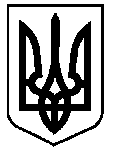 УКРАЇНАВЕРХОВИНСЬКА СЕЛИЩНА  РАДАВЕРХОВИНСЬКОГО РАЙОНУ ІВАНО-ФРАНКІВСЬКОЇ ОБЛАСТІВ И К О Н А В Ч И Й   К О М І Т Е Т     Р І Ш Е Н Н Я №277від 01  червня  2023 рокуселище  ВерховинаПро схвалення внесення змін до бюджетуВерховинської селищної  територіальної громади на 2023 рік Керуючись пунктом 5 статті 23, статтею 78 Бюджетного кодексу України, статтею 28 Закону України «Про місцеве самоврядування в Україні»,  Законом України «Про внесення змін до розділу VI «Прикінцеві та перехідні положення» Бюджетного кодексу України» від 15.03.2022р. № 2134-ІХ, рішенням сесії селищної ради від 15.12.2022 року № 330-23/2022 «Про бюджет Верховинської селищної територіальної громади на 2023 рік», на виконання спільного розпорядження Івано-Франківської обласної ради та Івано-Франківської обласної державної адміністрації, Івано-Франківської обласної військової адміністрації від 26.04.2023 року №153/297-р «Про внесення змін до розпоряджень Івано-Франківської обласної військової адміністрації та Івано-Франківської обласної ради від 06.02.2023 року №41/56-р та від 20.02.2023 №62/84-р (зі змінами)», враховуючи протокол комісії селищної ради з питань соціального захисту, фінансів, бюджету, планування соціально-економічного розвитку, інвестицій, міжнародного співробітництва та у справах учасників АТО від 08.05.2023 року №6,  відношення фінансового управління Верховинської селищної ради від 30.05.2023 №81/02-23/05,  виконавчий комітет селищної радиВИРІШИВ:Погодити внесення зміни до додатків 1, 3, 5, рішення селищної ради від 15.12.2022 року №330-23/2022 «Про бюджет Верховинської селищної територіальної громади на 2023 рік»: 1. Збільшити обсяг дохідної частини спеціального фонду бюджету селищної територіальної громади на 2023 рік за кодом класифікації доходів бюджету 41053900 «Інші субвенції з місцевого бюджету» сумі 631 500,00 гривень.2. Збільшити видаткову частину спеціального фонду бюджету селищної територіальної громади в сумі 631 500,00 гривень та спрямувати їх головному розпоряднику бюджетних коштів – відділу освіти, молоді та спорту за КПКВ 0617370 КЕКВ 3132 в сумі 631 500,00 гривень на виконання проекту «Капітальний ремонт частини приміщення спального корпусу (системи опалення) Верховинського ліцею №1». 3. Фінансовому управлінню Верховинської селищної ради (С.Блищук) внести зміни до розпису бюджету Верховинської селищної територіальної громади на 2023 рік за програмною та економічною класифікацією доходів та видатків бюджету селищної територіальної громади.4. Контроль за виконанням рішення покласти на  постійну комісію з  питань соціального захисту, фінансів, бюджету, планування соціально-економічного розвитку інвестицій, міжнародного співробітництва та у справах учасників АТО (Я.Стефурак).Селищний голова					           Василь МИЦКАНЮКСекретар  ради                                                                   Петро АНТІПОВ